Guidance News
Steinbrenner High School
May 2017

Parents & Students – Welcome to the May Guidance Newsletter. This is the final newsletter of the school year. We have regularly provided updates from the guidance department through our emails and entries on the Guidance, College & Career Edsby Group Page and on the Steinbrenner website under “Resources” “Guidance”.

Seniors – Do you need help with your plans for after graduation or how to pay for college? If so, sign up to see Mrs. Pressley.

Senior Awards – If you were invited to Senior Awards and were unable to attend, please stop by Guidance to pick up your awards.
Community Service Opportunities:

Steinbrenner High School is in need of students to volunteer in the office during the summer. Interested students should sign up with Mrs. Pressley in Guidance.

Metropolitan Ministries - Volunteer Opportunities www.metromin.org

Carrollwood Cultural Center Volunteers Wanted – Students who have completed 9th grade will be allowed to volunteer this summer. Orientation is Wednesday, May 24th, at 6:30 p.m. at 4537 Lowell Rd., Tampa. Orientation is mandatory. Phone # 813-269-1310.

Financial Aid – The Free Application for Federal Student Aid opened October 1. The official website to apply for scholarships, grants, work study programs, etc. must be completed at
www.FAFSA.gov Financial Aid is free and you do not have to pay a fee.

Bright Futures & Other Florida Financial Aid – Seniors received a copy of their Bright Futures status recently and should continue to apply for Bright Futures and other Florida financial assistance at www.FloridaStudentFinancialAid.org. The final deadline to apply is May 23, 2017. 1st semester evaluations have been completed and results should be available online this week. Students may continue to improve their GPA and increase test scores through June 30. Community service hours must be turned in by graduation.

Scholarships – There are a few last scholarships available. A scholarship bulletin is posted on the Steinbrenner Guidance website, the EDSBY Guidance page and in Guidance or the Success Center. See Mrs. Pressley with any questions about scholarships.

9th – 11th grade students – Earn scholarship money beginning in 9th grade for over 180 different colleges. Check out the Raise.Me website for scholarships NOW! https://www.raise.me

Invitations to College and Financial Aid Programs – Please be aware that private organizations are sending letters to families to attend “educational group presentations”. These organizations pressure parents and students to pay for assistance with college and financial aid. FREE assistance is available at every high school through the Guidance Office. If you ever have a question about a program, please check with Guidance first.

City of Tampa Job Opportunities – Recreation Leader and Pool Guard – Looking for a summer job? Check out these opportunities.
https://www.jobaps.com/Tampa/

Keeping Cool with Khan – Practice for the PSAT and SAT with Khan Academy this summer. See flyer attached.

Judy Pressley, College & Career Counselor
Steinbrenner High School
813-792-5131, ext. 246

Attachments:
Keeping_Cool_with_Khan_Summer_Plan.docx (194.0 KB)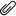 